СОГЛАСОВАНО 			      УТВЕРЖДЕНА Начальник    		      		      приказом МУДО «Школа искусств Управления культуры, спорта и            Хабаровского муниципального района» молодежной политики 			      от 22.12.2016г. № 34 администрации Хабаровского муниципального района __________ В.В. Дубовский«___» ___________ 2016г.ПРОГРАММА РАЗИТИЯ Муниципального учреждения дополнительного образования «Школа искусств Хабаровского муниципального района» на 2017-2021 годыХабаровский район 2017г.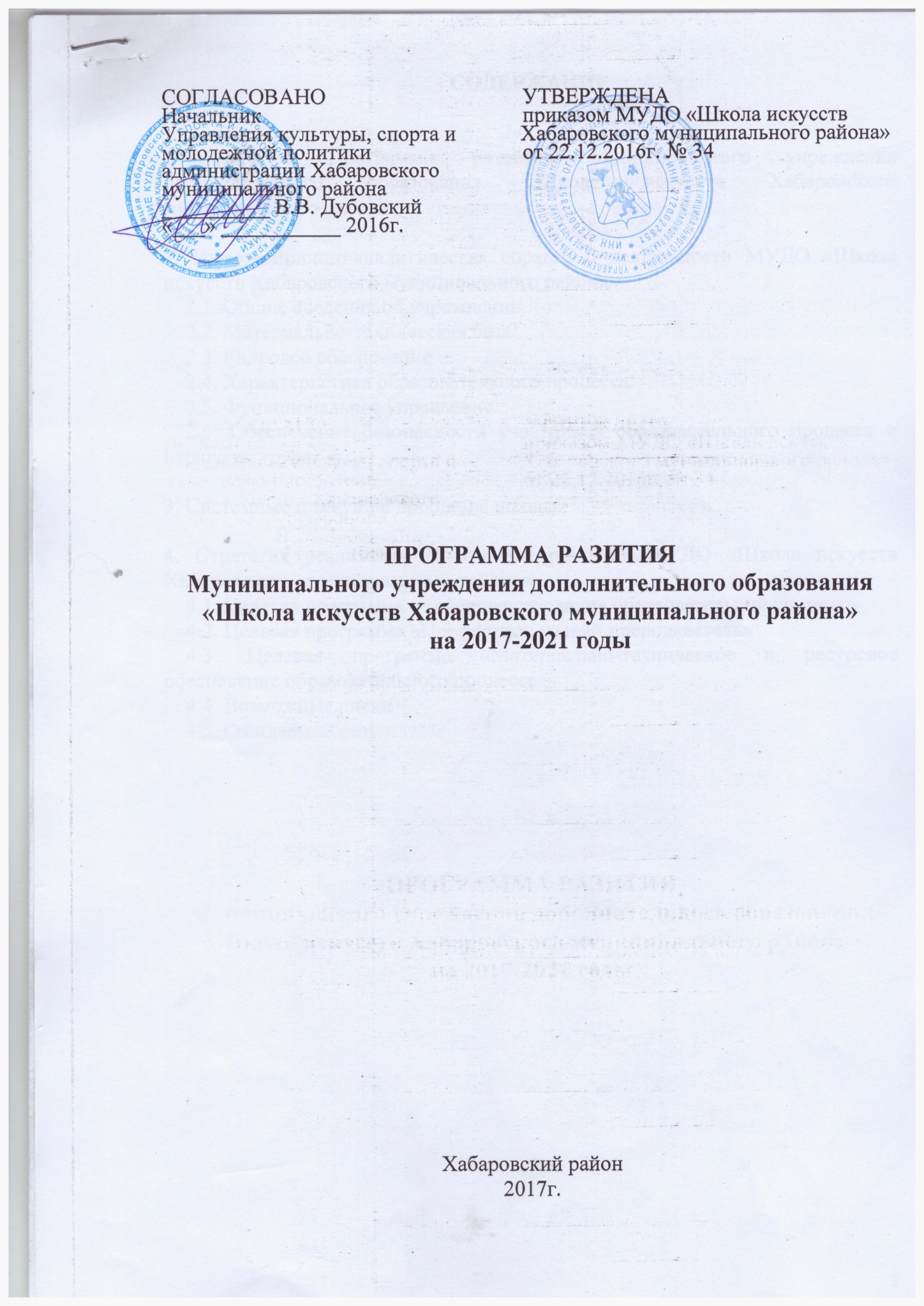 СОДЕРЖАНИЕ	Введение1. Паспорт Программы развития Муниципального учреждения дополнительного образования «Школа искусств Хабаровского муниципального района».2. Информационно-аналитическая справка о деятельности МУДО «Школа искусств Хабаровского муниципального района»	2.1. Общие сведения об учреждении.	2.2. Материально-техническая база	2.3. Кадровое обеспечение	2.4. Характеристика образовательного процесса.	2.5. Функциональное управление.	2.6. Обеспечение безопасности участников образовательного процесса и охрана их труда.3. Системные и текущие проблемы школы.4. Стратегия реализации Программы развития МУДО «Школа искусств Хабаровского муниципального района»	4.1. Целевая программа «Совершенствования образовательной системы»	4.2. Целевая программа «Профессиональный преподаватель»	4.3. Целевая программа «Материально-техническое и ресурсное обеспечение образовательного процесса»	4.4. Возможные риски	4.5. Ожидаемые результатыВведение		Одной из главных задач модернизации российского образования является обеспечение доступности и высокого качества современного образования.		Понятие качества образования определяет процесс развития и становления личности ребенка, реализация его способностей, совершенствование стремлений к самостоятельным созидательным действиям, постоянному и творческому поиску.		В решении задачи важная роль отведена дополнительному образованию, как наиболее эффективной форме развития способностей, интересов, социального и профессионального самоопределения детей и молодежи.		Основное предназначение системы дополнительного образования заключается в создании условий для свободного выбора каждым ребенком образовательной области и профиля дополнительной программы.		Система образования в сфере культуры и искусства, являясь частью общей системы отечественного образования, выявляет особенности развития общества в тот или иной исторический период. Наиболее важным показателем системы образования в области искусства является качество образования в детских школах искусств. Высочайшие достижения российской культуры были осуществлены благодаря уникальной системе непрерывного образования в области искусства («школа-училище-вуз»), основой которой являются детские школы искусств, которые могут стать не только центрами предпрофессиональной подготовки по традиционным специальностям в сфере искусства, но и в немалой степени способствовать распространению культурной толерантности, выступать мостом между культурными традициями народов, формировать мультикультурное мировоззрение у детей и подростков через всестороннее изучение и творческое постижение искусств разных сран и народов. Система детских школ искусств всей своей деятельностью должна быть нацелена на подготовку людей с активным творческим потенциалом, готовых к созданию интеллектуальной творческой среды, способной изменить лицо страны и обеспечить ее высокую конкурентоспособность. 		Таким образом, развитие сети детских школ искусств, как одной из важнейших составляющих образовательного и культурного пространства страны, стало первоочередной задачей федеральных, региональных и муниципальных органов власти.		Совершенствовать содержание образовательного процесса на основе компетентного и научно-методического подхода, внедрить инновационные образовательные технологии, сохранить накопленный педагогический и методический опыт традиционного русского классического музыкального образования и построить на их базовой основе новую концепцию дополнительного образования детей, согласно времени, в условиях, предъявляемых нам сегодняшним социально-экономическим пространством – основные задачи детских школ искусств.		В связи с новыми общественными реалиями, реформами последних лет в системе образования, активным внедрением новых педагогических и информационно-коммуникативных технологий школой разработана Программа развития на 2017-2021гг., которая определяет приоритетные направления работы школы, помогает построить концепцию ее развития, разработать направления и задачи, стоящие перед педагогическим коллективом, прогнозировать материальные затраты и изыскивать источники финансирования.1. Паспорт программы2. Информационно-аналитическая справка о деятельности МУДО «Школа искусств Хабаровского муниципального района»2.1. Общие сведенияМуниципального учреждения дополнительного образования «Школа искусств Хабаровского муниципального района». Сокращенное наименование: МУДО «Школа искусств Хабаровского муниципального района».Юридический адрес: 680528, Россия, Хабаровский край, Хабаровский район, село Черная речка, улица Центральная, дом 30, телефон (факс):(4212) 54-95-53Школа имеет в своей структуре места осуществления образовательной деятельности:- Хабаровский край, Хабаровск-43, ул. Интернациональная, д. 3 а (на основании договора безвозмездного пользования объектом недвижимого имущества № БП-17 от 17.02.2014 и дополнительного соглашения № БП-17/2 от 03.02.2017);- Хабаровский край, Хабаровский район, с. Краснореченское, ул. Ломоносова, д. 11 (на основании права на оперативное управление, № 27:17:0601001:968-27/001/2017-1 от 02.02.2017;- Хабаровский край, Хабаровский район, с. Некрасовка, ул. Ленина, д. 1 (на основании договора безвозмездного пользования б/н от 01.03.2016г.);- Хабаровский край, Хабаровский район, с. Черная речка, ул. Центральная, д. 30 (на основании права на оперативное управление, № 27:17:0303001:411-27/001/2017-1 от 02.02.2017, доля в праве 1/16;- Хабаровский край, Хабаровский район, с. Князе-Волконское, ул. Никитенко, д. 18 (на основании договора безвозмездного пользования без номера от 01.01.2017.	Лицензия на право осуществления образовательной деятельности выдана Министерством образования и науки: срок действия – бессрочно, на осуществление образовательной деятельности, дополнительное образование детей и взрослых, регистрационный номер № 2477 от 15.12.2016 г. серия 27Л01 № 0001577 (приложение №1 серия 27ПО01 № 0004246).	Школа искусств ХМР была создана  на основании распоряжения администрации Хабаровского муниципального района  от 11.05.2016 № 77-р «Об объединении Муниципальных учреждений дополнительного образования «Детских школ искусств» Хабаровского муниципального района» и приказа Управления культуры, спорта и молодежной политики администрации Хабаровского муниципального района Хабаровского края от 16.05.2016г. № 38 «О реорганизации Муниципального учреждения дополнительного образования «Некрасовская детская школа искусств». Ее Директором является Пан Наталья Николаевна.2.2. Материально-техническая база	Согласно лицензии и Уставу школа имеет места предоставления образовательной деятельности. Общая площадь занимаемых школой помещений 1154 кв. м. Площадь учебных помещений составляет 915,73 кв. м. Школа располагает 30 учебными классами, 3 актовых зала, 2 административных кабинета, кладовой для хранения музыкальных инструментов, костюмов, оборудования, наглядными пособиями и инвентарем, которые по мере возможности обновляются.	В оперативном управлении отдельно стоящее 1-этажное здание площадью133,1 кв. м., расположенное в с. Краснореченское.	Компьютеризированными рабочими местами оборудованы кабинеты администрации, учительские комнаты. Имеется подключение к Интернету, создан сайт школы. Функционирует страница школы в социальных сетях Instagram.	Для соответствия образовательным стандартам нового поколения школе необходимы компьютерные и лингафонные системы, специально оснащенные кабинеты теории и истории музыки, кабинеты электромузыкальных инструментов, современные комплекты учебных пособий, аудио-, видеозаписей; видео- и аудио-воспроизводящая аппаратура, интерактивные доски, видеопроекторы.2.3. Кадровое обеспечение	В школе работает высокопрофессиональный творческий коллектив преподавателей, деятельность которого направлена на решение главной задачи образовательной политики на современном этапе – дать учащимся полноценное качественное образование.Педагогический коллектив школы – 47 человек, преподавателей и концертмейстеров.в том числе: основных – 33 человека, включая методиста (70 %), внешних совместителей – 14 человек (30,4 %). Из общего числа преподавателей 1 – молодой специалист.	Из числа педагогических и административных работников:2 человека (4,3 %) имеют звание «Заслуженный работник культуры»;1 человек (2,2 %) – звание «Отличник народного просвещения»;3 человека (6,5 %) награждены Почетной грамотой или благодарностью Министерства культуры Российской Федерации;9 человек (19 %) награждены Почетной грамотой или благодарностью Министерства культуры Хабаровского края. 	11 человек (23,9 %) имеют высшую квалификационную категорию;18 (38,3 %) – первую квалификационную категорию. Сведения об образовании преподавателейСведения о возрастном составе преподавателей	В числе преподавателей школы есть те, которые работают уже более 20 лет, совмещающие преподавание в школе с преподаванием вХабаровском краевом колледже искусств, а такжепринимают участие в различного рода конкурсах, фестивалях, концертных программах. Есть в числе преподавателей и те, которые в разные годы закончили нашу школу, затем профессиональные учебные заведения и вернулись в школу преподавать. Пополняется педагогический состав и молодыми талантливыми педагогическими силами. Таким образом, традиции педагогического и культурно-нравственного воспитания живут в школе, переходя из поколения в поколение, что важно как для общей атмосферы школы, так и для достижения результативности учебно-воспитательного процесса.	Однако, прогнозируя перспективы обеспечения школы кадрами наближайшие 3-5 лет, необходимо всерьез задуматься о привлечении в школу молодых специалистов и их профессиональной подготовке.	Преподаватели и концертмейстеры повышают квалификацию, проходя обучение на курсах повышения квалификации, посещая лекции и семинары, получая консультации и мастер-классы ведущих специалистов в области искусства.Сведения о повышении квалификации преподавателейКачественный рост профессионального мастерства педагогического коллектива подтверждается стабильным повышением уровня квалификационных категорий, а творческие достижения преподавателей и учащихся вышли на всероссийский и международный уровень. Творческие коллективы школы являются постоянными участниками концертных площадок района, г. Хабаровска.2.4. Характеристика образовательного процесса	В соответствии с Муниципальным заданием МУДО «Школа искусств Хабаровского муниципального района» осуществляет образовательную деятельность в области дополнительного образования детей и взрослых и реализует следующие образовательные программы:Дополнительные предпрофессиональные программы (ДПОП):- «Фортепиано»;- «Хоровое пение»;- «Народные инструменты»;- «Музыкальный фольклор»;- «Живопись»;- «Хореографическое творчество»Срок реализации программ определяется возрастом учащихся на момент поступления и варьируется от 5 до 9 лет обучения.Дополнительные общеразвивающие программы: - «Музыкальное исполнительство по видам» (срок реализации 3 года)- «Музыкальное искусство»: «Фортепиано» (срок реализации 4 года), «Народные инструменты» (баян, аккордеон, балалайка, гитара – срок реализации 4 года), «Музыкальный фольклор» (срок реализации 4 года); - «Инструментальные виды музыкального искусства» (срок реализации 5 лет);- «Изобразительное искусство» (срок реализации 4 года);- «Хореографическое искусство» (срок реализации 7 лет);- «Инструментальное музицирование» (срок реализации 7 лет);- «Эстетическое образование» (срок реализации 5 лет); - «Фольклорное искусство» (срок реализации 5 лет);- «Хоровое пение» (срок реализации 5 лет);- «Хоровое пение» (срок реализации 7 лет);- «Ранняя профессиональная ориентация» Образовательные программы разрабатываются школой самостоятельно в соответствии с примерными программами, разработанными и рекомендованными Министерством культуры Российской Федерации на основе государственных образовательных стандартов.Образовательные программы определяют содержание образования в школе и ориентированы на различный возраст детей. В них есть дифференцированный подход к образованию, что предполагает развитие творческих способностей учащихся с разными способностями.Организация образовательного процесса в школе регламентируется учебными планами, годовым календарным учебным графиком и расписанием занятий, разрабатываемыми и утверждаемыми школой самостоятельно.	Обязательным условием деятельности является создание благоприятных условий организации учебного процесса с учетом особенностей учащихся, индивидуального подхода к обучению, что позволяет более точно определить перспективы развития каждого ребенка и, тем самым, даст возможность большему количеству детей включиться в процесс художественного образования, раскрыть свой творческий потенциал.	Организация учебных занятий осуществляется в соответствии с расписанием занятий (индивидуальных и групповых), где указываются учащийся и учебные группы, время и продолжительность занятий, классы и фамилия преподавателя, ведущего занятия. Численный состав учебных групп определяется в соответствии с учебными планами.Контингент обучающихся на начало 2017 года составляет 418 человекУчащиеся и преподаватели проводят большую концертную и просветительскую работу среди воспитанников детских садов, среди учащихся общеобразовательных школ, проводят благотворительные мероприятия.Ежегодно учащиеся школы принимают участие в общешкольных,сельских и районных мероприятиях, становятся лауреатами и дипломантами районных, краевых, региональных, всероссийских и международных конкурсов и фестивалей.Количество обучающихся – победителей и призеров конкурсов, фестивалей, выставок, олимпиад за 2016 годШкола расширяет свое культурное и образовательное пространство через интеграцию и совместную реализацию творческих планов с учреждениями образования и культуры района, края (взаимодействие с общеобразовательными школами, культурно-досуговыми учреждениями, учреждениями и организациями культуры с целью поиска и выявления одаренных детей в области искусства для их обучения по предпрофессиональным программам, а также совместной реализации дополнительныхпрограмм,проведения творческих, культурно-просветительских мероприятий. Взаимодействие со средними профессиональными и высшими профессиональными образовательными учреждениями соответствующего профиля с целью совместного выявления и дальнейшего профессионального становления одаренных детей, обеспечения возможности восполнения недостающих кадровых ресурсов, получения консультаций по вопросам реализации образовательных программ, использования передовых образовательных технологий, осуществления повышения квалификации педагогических работников на регулярной основе).2.5. Функциональное управлениеНепосредственное управление школой осуществляет директор.	Заместитель директора и методист организует текущее и перспективное планирование образовательной деятельности учреждения, творческой и проектной деятельности учреждения.Руководство хозяйственной деятельностью школы осуществляет директор совместно с заместителем директора.Родительский комитет содействует обеспечению оптимальных условий для организации образовательного процесса, оказывает содействие в организации и проведении конкурсов и фестивалей детского художественного творчества, участию обучающихся в выездных гастрольных поездках и поездках на конкурсы и фестивали,также в проведении необходимого текущего ремонта помещений школы.В процессе управления школы действует орган – Методический совет школы, куда входят все заведующие секциями, а так же директор и его заместитель. Его целью является совершенствование образовательного процесса (в том числе - образовательных программ, форм и методов обучения) с учётом развития творческой индивидуальности обучающихся.Педагогический совет рассматривает основные вопросы образовательного процесса. На заседаниях Педсовета обсуждаются проекты планов работы на предстоящий год, проводятся итоги промежуточной и итоговой аттестаций учащихся, разбираются проблемы учебного процесса.Построение данной организационной структуры обеспечивает согласованность действий участников совместной деятельности.Чтобы совместная работа была эффективной, необходимо:во-первых, чтобы исполнители хорошо понимали, каких результатов и когда от них ожидают;во-вторых, чтобы они были заинтересованы в их получении; в-третьих, чтобы они испытали удовлетворение от своей работы;в-третьих, чтобы они испытывали удовольствие от своей работы;в-четвертых, чтобы социально-психологический климат в коллективе был благоприятен для продуктивной работы.2.6. Обеспечение безопасности участников образовательного процесса и охрана их трудаВ соответствии со статьёй 28 ФЗ «Об образовании в РФ» №273-ФЗ от 29.12.2012 г. – соблюдение требований безопасности есть важное условие качества образовательного процесса.Администрацией МУДО «Школа искусств Хабаровского муниципального района» сформулирована цель развития системы безопасности школы – всестороннее обеспечение безопасности обучающихся и работников во время их учебной и трудовой деятельности.Для этого планируется решать следующие задачи:1. Реализовать государственную политику и требования законодательных и иных нормативно-правовых актов в области безопасности, антитеррористической защищённости, гражданской обороны и охраны труда, направленных на защиту здоровья и сохранения жизни, обучающихся и работников во время их учебной и трудовой деятельности от возможных террористических актов, пожаров, аварий и других опасностей природного и техногенного характера. 2. Создать информационную среду в области обеспечения безопасности.3. Пропагандировать травмобезопасность поведения в школе, на улице и общественных местах.4. Привлечь внимания родителей к решению проблемы обучения детей безопасному поведению, формированию общей культуры безопасности.5. Обеспечить контрольно-пропускной режим в здании школы.6. Содержать систему связи и оповещения в постоянной готовности, а также проводить практические мероприятий по эвакуации и применению средств защиты. В этой связи системообразующим компонентом является подробное планирование выполнения мероприятий, направленных на повышение защищённости школы.Принимаемые в настоящее время на всех уровнях государственного управления меры по совершенствованию законодательства и системы обеспечения безопасности жизнедеятельности затрагивают многие вопросы гражданской обороны:защита населения и территорий от чрезвычайных ситуаций природного и техногенного характера, защита от угроз терроризма, ликвидация последствий стихийных бедствий, пожарная безопасность, охрана труда.Неотъемлемой частью развития системы безопасности является создание здоровых и безопасных условий труда для учащихся и сотрудников. Поэтому одной из ближайших задач видится проведение специальной оценки условий труда в МУДО «Школа искусств Хабаровского муниципального района».Важное место в системе безопасности школы занимает информационное направление, обеспечивающее выполнение требований вновь вступивших федеральных законов, указов Президента РФ в области модернизации и информатизации системы образования, создания инновационных условии деятельности. Таким образом, основным показателем развития информационной составляющей системы безопасности можно считать знание коллектива работников и обучающихся школы основных правил поведения в чрезвычайных ситуациях, мер по их профилактике, а также информированность по проводимым и готовящимся мероприятиям с целью более широкого привлечения к участию, формирования культуры безопасного поведения посредством информационного ресурса. Функционирование эффективной системы планирования и учебно-воспитательных мероприятий не только расширяет возможность создания безопасных условий для социального становления и индивидуального развития личности каждого обучающегося, но также является важным элементом системы обеспечения безопасности образовательного учреждения.3. Системные и текущие проблемы школы.	Сегодня одним из реальных путей качественного обновления деятельности учреждений дополнительного образования является совершенствование управления в новых социально-экономических условиях. Современный подход к организации и управлению деятельности в учреждении дополнительного образования детей диктует необходимость обращения к новым инновационным технологиям.			Анализ состояния управленческой деятельности учреждения показал, что в связи с удаленностью мест предоставления образовательной деятельности первоочередной задачей перед администрацией школы стоит задача создания единой нормативно-правовой базы, а именно:1. Наладить единое образовательное пространство для решения учебных-воспитательных и методических направлений.2. Разработать единую систему планирования, контроля и отчетности для всех мест предоставления образовательной деятельности.3. Привести в соответствие Федеральным государственным требованиям предпрофессиональные и общеразвивающие программы. Сделать их едиными, ввести контроль по выполнению требований к образовательной деятельности школы, ввести единую систему предметов из вариативной части программы.4. Обновить нормативную базу школы в связи с расширением видов деятельности согласно Устава.5. Наращивать материальные ресурсы, оборудование кабинетов, классных аудиторий.4.Стратегия реализации Программы развития МУДО «Школа искусств Хабаровского муниципального района».4.1. Целевая программа «Совершенствование образовательной системы».ЦЕЛИ:- Оптимизация образовательной системы школы.- Повышение качества образования и эффективности педагогического процесса школы.- Превращение школы в открытую, саморазвивающуюся систему.ЗАДАЧИ:- Привести  систему управления школой в соответствие с целями иосновными направлениями ее развития, а также современными требования к управлению школой.- Внедрить в образовательный процесс	современные информационные технологии.- Повысить уровень комфортности всех субъектов образовательного процесса.- Привлечь всех субъектов образовательного процесса к проектированию, реализации и управлению процессом развития школы.Подпрограмма «ОПТИМИЗАЦИЯ СИСТЕМЫ УПРАВЛЕНИЯ ШКОЛОЙ»ЦЕЛИ:- Оптимизация деятельности школы.- Создание организационно-педагогических условий для самореализации субъектов образовательного процесса.ЗАДАЧИ:- Обновить функции управления школой на основе принципов педагогического менеджмента.- Создать условия для обеспечения высокого качества образования, сохранения и укрепления здоровья учащихся- Скоординировать усилия субъектов образовательного процесса на достижение единых согласованных педагогических целей.- Повысить уровень профессиональной компетентности педагогических управленческих кадров.- Определить приоритетные направления развития школы.РЕАЛИЗАЦИЯ ПОДПРОГРАММЫОЖИДАЕМЫЕ РЕЗУЛЬТАТЫПовышение эффективности деятельности школы.Расширение участия субъектов образовательного процесса в управлении школой.Повышение профессиональной компетентности педагогических кадров.Повышение социальной защищенности преподавателей.Подпрограмма «ИНФОРМАЦИОННОЕ ОБЕСПЕЧЕНИЕ ОБРАЗОВАТЕЛЬНОГО ПРОЦЕССА»ЦЕЛИ:- Разработка и внедрение механизмов информационного обеспечения процессов функционирования и развития МУДО «Школа искусств Хабаровского муниципального района». Повышение информационной культуры преподавателей и учащихся школы.ЗАДАЧИ:- Создать условий, обеспечивающих целенаправленную подготовку преподавателей и учащихся в области получения, переработки и использования информации.- Использовать информационные системы для повышения эффективности управленческих решений.- Широко внедрять современные информационные технологии в учебно-воспитательном процессе школы.- Разработать систему информирования населения о школе, ее достижениях и преимуществах.РЕАЛИЗАЦИЯ ПОДПРОГРАММЫ.ОЖИДАЕМЫЕ РЕЗУЛЬТАТЫ- Создание эффективной системы информационного обеспечения образовательного процесса.- Подготовка учащихся и преподавателей к жизни и деятельности в условиях информационного общества.- Повышение уровня научно-методического обеспечения профессиональной деятельности преподавателей.- Расширение информированности участников образовательного процесса с целью наиболее полной реализации прав граждан на образование.Подпрограмма «ПРЕДПРОФЕССИОНАЛЬНЫЕ И ОБЩЕРАЗВИВАЮЩИЕ ПРОГРАММЫ»ЦЕЛЬ:- Создать комплекс организационно-методических, обеспечивающих успешный переход всеми субъектами образовательного процесса на освоение, дополнительных предпрофессиональных и общеразвивающих образовательных программ.ЗАДАЧИ:- Осуществить повышение квалификации педагогического коллектива, обеспечивающее его готовность к процессу внедрения дополнительных предпрофессиональных и общеразвивающих образовательных программ.- Осуществить мероприятия по "родительскому просвещению".- Создать систему оценки образовательных достижений учащихся.РЕАЛИЗАЦИЯ ПОДПРОГРАММЫ.ОЖИДАЕМЫЕ РЕЗУЛЬТАТЫ- Успешная реализация образовательного процесса в ходе введения дополнительных предпрофессиональных и общеразвивающих образовательных программ.4.2. Целевая программа «Профессиональный преподаватель».ЦЕЛЬ:- Формирование и развитие высокопрофессионального коллектива преподавателей-единомышленников, способного к творческой профессиональной деятельности, направленной на развитие образовательной системы школы, сохранение и приумножение ее традиций.ЗАДАЧИ:- Установить личностно-значимую систему развития творческого потенциала школы в целом и каждого из субъектов педагогического процесса;- Формировать методологическую культуру преподавателей;- Обеспечить непрерывный, профессиональный рост преподавателей через систему повышения квалификации и профессиональной переподготовки;- Включить преподавателей в исследовательскую и научно-методическую деятельность по развитию образовательной системы школы;- Закрепить и повысить социально-профессиональный статус преподавателя.Подпрограмма «МЕТОДОЛОГИЧЕСКАЯ КУЛЬТУРА ПРЕПОДАВАТЕЛЯ» ЦЕЛЬ:- Создание условий для роста профессионального мастерства преподавателей школы.ЗАДАЧИ:- Повысить уровень теоретической подготовки преподавателей в области философии педагогики, теории и методики преподавания предметов, современных педагогических технологий;- Организовывать профессиональную переподготовку и повышение квалификации преподавателей с целью повышения их профессиональной компетентности;- Разработать систему конкурсов, презентаций, методических недель и т.д., позволяющих реализовать творческий потенциал преподавателей.РЕАЛИЗАЦИЯ ПОДПРОГРАММЫ.ОЖИДАЕМЫЕ РЕЗУЛЬТАТЫ- Рост общекультурной и профессиональной компетентности преподавателей- Создание гибкой адаптивной системы повышения профессионального мастерства в процессе педагогической деятельности.- Повышение качества преподавания.- Рост социально-профессионального статуса преподавателей школы.Подпрограмма « КОММУНИКАТИВНАЯ КУЛЬТУРА ПЕДАГОГОВ»ЦЕЛИ:- Формирование умения педагогов устанавливать в профессиональной деятельности гуманистические личностно-ориентированные отношения.- Формирование готовности и умения к конструктивному сотрудничеству с коллегами, родителями и общественностью.-Создание комфортного микроклимата в ходе реализации учебно-воспитательного процесса, способствующего творческой самореализации всех его субъектов.ЗАДАЧИ:- Обучить всех субъектов образовательного процесса технологии сложной коммуникации.- Сформировать ценностное отношения к культурной коммуникации.- Создать социально-педагогические условия для формирования и повышения коммуникативной культуры субъектов образовательного процесса.РЕАЛИЗАЦИЯ ПОДПРОГРАММЫ.ОЖИДАЕМЫЕ РЕЗУЛЬТАТЫ- Рост коммуникативной культуры всех субъектов педагогического процесса.- Сокращение числа конфликтов в школе.- Повышение общей культуры преподавателей, учащихся и родителей.- Создание в школе благоприятного социально-психологического климата.Подпрограмма «РАЗВИТИЕ ПЛАТНЫХ ОБРАЗОВАТЕЛЬНЫХ УСЛУГ»ЦЕЛЬ:- Обеспечение доступности и качества дополнительного образования  в учреждении для всех слоев и групп детского и взрослого населения, реализации индивидуального образовательного маршрута, а также углублённого изучения отдельных предметовЗАДАЧИ:- Создать систему дополнительных платных образовательных услуг для детей и взрослых в учреждении в соответствии с интересами, потребностями семей и общества.- Обеспечить углубленное изучение отдельных предметов.- Расширить возможности для социализации обучающихся.- Создать условия в школе каждому обучающемуся для реализации индивидуального образовательного маршрута.РЕАЛИЗАЦИЯ ПРОГРАММЫОЖИДАЕМЫЕ РЕЗУЛЬТАТЫ- Обеспечение равных возможностей получения дополнительного образования для разных категорий детей и взрослых в соответствии с их образовательными запросами.- Увеличение доли приносящей доход деятельности.- Расширение спектра платных образовательных услуг для детей и взрослых, осуществление мероприятий по эффективному использованию занимаемых в учреждении площадей в первой половине дня: организация образовательной и досуговой деятельности для взрослых и детей дошкольного возраста.- Оптимизация образовательного процесса платных услуг4.3. Целевая программа «Материально-техническое и ресурсное обеспечение образовательного процесса».ЦЕЛЬ:- Создание материальной базы оптимального функционирования МУДО «Школа искусств Хабаровского муниципального района».ЗАДАЧИ:- Достигнуть достаточной нормативной полноты ресурсного обеспечения учебно-воспитательного процесса.- Сформировать систему финансирования деятельности школы на основе сочетания бюджетного и внебюджетного финансирования.- Создать комфортные условия образовательной деятельности для всех субъектов педагогического процесса.Подпрограмма «МАТЕРИАЛЬНАЯ БАЗА ШКОЛЫ»ЦЕЛЬ:- Обеспечение школы недостающим оборудованием и наглядными пособиями, проведение реконструкций и ремонта.ЗАДАЧИ:Обновить:- Библиотечный фонд.- Приобретение музыкальных инструментов.  - Наглядные пособия в учебных кабинетах.- Обеспечить классы теоретических дисциплин интерактивными досками.- Содержать все помещений школы в соответствии с требованиями СанПиНа.РЕАЛИЗАЦИЯ ПОДПРОГРАММЫ.ОЖИДАЕМЫЕ РЕЗУЛЬТАТЫ- Повышение качества учебно-воспитательного процесса.- Обеспечение соблюдения правил техники безопасности при проведении учебных занятий и концертных мероприятий.- Создание оптимальных условий для работы преподавателей.- Приведение материальной базы учебного процесса	в	соответствие	с современными санитарно-гигиеническими требованиями.Подпрограмма «МНОГОКАНАЛЬНОЕ ФИНАНСИРОВАНИЕ ОБРАЗОВАТЕЛЬНОГО ПРОЦЕССА»ЦЕЛЬ:- Совершенствование системы финансирования деятельности школы и ее материально-технической базы.ЗАДАЧИ:- Привлечь спонсорские средства для улучшения материально-технической базы школы.- Развить систему платных услуг на базе школы.-Обеспечить текущий ремонт классных помещений за счет привлеченных средств.РЕАЛИЗАЦИЯ ПОД ПРОГРАММЫ.ОЖИДАЕМЫЕ РЕЗУЛЬТАТЫ- Укрепление материальной базы школы за счет привлечения различных источников финансирования;- Привлечение всех субъектов образовательного процесса к работе по укреплению материально-технической базы школы.- расширение системы общественной поддержки школы.4.4. Возможные рискиНедостаточная информированность субъектов образовательного процесса о целях и принципах развития школы и о мерах по их осуществлению.Отсутствие энергии и воли к изменениям у части субъектов образовательного процесса, которое может уничтожить суть нововведений или резко снизить их эффективность.Снижение платежеспособности родителей.Нестабильная социально-экономическая ситуация в стране, на рынке труда, инфляция, ухудшение социально-экономического положения семей обучающихся.Неприятие инноваций частью педагогического коллектива.Недостаточный уровень методологической и методической компетенции преподавателей.Потребуется длительный период, чтобы добиться у участников «понимания», что «все мы находимся в одной лодке», и что деятельность органов самоуправления должна быть направлена на практический результат. Многое будет зависеть от позиции администрации и педагогического коллектива, готовности реально реализовывать государственно-общественный характер управления школой.К большинству рисков школа не может подготовиться заранее, но в состоянии частично компенсировать возможные потери в качестве обучения и воспитания учащихся.4.5.  Ожидаемые результаты реализации программы- Формирование единой образовательной среды школы, характеризующейся единым ценностно-целевым полем всех субъектов образовательного процесса.- Создание привлекательного в глазах всех субъектов образовательного процесса имиджа школы, подтвержденного результатами социологических опросов.- Рост образовательных и творческих достижений всех субъектов образовательного процесса (участие в конкурсах, фестивалях, проектах и т.д.).- Укрепление материально-технической базы.- Повышение качества  образования- Повышение статуса образовательного учреждения.- Активное включение родителей в образовательный процесс.- Удовлетворенность всех участников образовательного процесса уровнем и качеством образовательных услуг.Наименование программыПрограмма развития Муниципального учреждения дополнительного образования «Школа искусств Хабаровского муниципального района» на 2017-2021гг.Нормативно-правовая основа программы- Конституция Российской Федерации;- Закон РФ «Об образовании в Российской Федерации» от 29 декабря 2012г. № 273-ФЗ;- Национальная Доктрина образования Российской Федерации до 2025 года (утверждена Постановлением Правительства РФ от 04.10.2000 № 751);- Национальная стратегия действий в интересах детей на 2012-2017 годы (утверждена Указом Президента РФ от 01.06.2012 № 761);- Государственная программа Российской Федерации «Развитие образования» на 2013-2020 годы (утверждена Распоряжением Правительства РФ от 22.11.2012 № 2148-2 от 15.05.2013 № 792-р);- Федеральный закон «Об основных гарантиях прав ребенка в Российской Федерации» от 24.07.1998г. № 328-ФЗ (редакция от 02.12.2013г.)- Устав МУДО «Школа искусств Хабаровского муниципального района»Разработчик программыАдминистрация и педагогический совет МУДО «Школа искусств Хабаровского муниципального района»Исполнитель программыУчастники образовательных отношений МУДО «Школа искусств Хабаровского муниципального района»Цель программы- Сохранение, развитие и предоставление высокого качества дополнительного образования детей и молодежи в МУДО «Школа искусств Хабаровского муниципального района» в соответствии с меняющимися запросами участников образовательных отношений и перспективными задачами российского общества и экономики путем создания современных условий, обновления структуры и содержания образования.- Обеспечение права граждан на доступ к культурным ценностям, сохранение культурного и исторического наследия России.- Развитие творческого потенциала учащихся, преподавателей, создание условий для улучшения доступа населения к культурным ценностям, информации и знаниям.Задачи программы- Повысить качество дополнительных образовательных услуг.- Разработать и внедрить новые образовательные программы в учебно-воспитательный процесс.- Вовлекать детей и подростков в активную творческую деятельность.- Выявлять одаренных детей, создавать условия для самоопределния, всестороннего развития и самореализации личности.- Создать условия для профессионального роста преподавателей с учетом целей и задач современного этапа развития школы.- Развивать творческие способности детей и молодежи.- Повысить конкурентоспособность школы на рынке образовательных услуг.образования.- Повысить качество образования, освоить новые федеральные государственные требования в организации деятельности учреждений дополнительного образования в сфере культуры и искусства.- Совершенствовать локальные акты по вопросам образовательного процесса, стимулирующих выплат, методической работы.- Привлекать дополнительные источники финансирования.- Разработать нормативно-правовую базу для оказания платных образовательных услуг- Расширять сотрудничество с профильными Вузами, Сузами, детскими садами, общеобразовательными школами, школами искусств.- Укреплять материально-техническую базу школы.- Сохранять и укреплять здоровье участников образовательного процесса, обеспечивать их безопасность.- Привлекать родителей и общественность к развитию образовательной среды школы.Сроки реализации программы2017-2021гг.Период и этапы реализации Программы1 этап (2016-2017гг.)Цель:- анализ текущего состояния школы;- проведение аналитической и диагностической работы;- разработка нормативно-правовой базы развития школы;- работа над приведением образовательного пространства и системы образовательных отношений в полное соответствие с новыми нормами законодательства;2 этап (2018-2019гг.)Цели:- отслеживание и корректировка по результатам Программы развития школы; - конкурентоспособность школы искусств;- сетевое взаимодействие школы искусств с другими образовательными организациями и организациями культуры;- широкое внедрение современных образовательных технологий обучения.3 этап (2020-2021гг.)Цель:- подведение итогов реализации Программы развития;- разработка нового стратегического плана развития школы.Ожидаемые результатыРеализация программы в течение 2017-2021гг. позволить обеспечить:- позитивные изменения в качестве предоставляемых услуг школы, направленных на реализацию прав детей и молодежи в получении дополнительного образования;- создание оптимальных условий для получения ребенком полноценного общего художественно-эстетического образования. Удовлетворение потребности детей в занятиях по интересам; формирование всесторонне развитой, социально-активной личности;- улучшение материально-технической базы и программно-методического обеспечения школы;- развитие новых направлений работы школы;- увеличение количества детей и молодежи, обучающихся по программам дополнительного предпрофессионального образования;- увеличение доли преподавателей, повысивших свой профессиональный уровень;- достижение высоких результатов при участии в конкурсах и фестивалях различных уровней;- ориентирование коллектива на достижение, развитие, саморазвитие;- выход на новый уровень организации методической работы с использованием информационных и компьютерных технологий;- создание единого образовательного пространства «учитель – обучающийся – родитель»;- сохранение здоровья учащихся, создание здоровье сберегающей образовательной среды.Объемы и источники финансированияТекущее бюджетное финансирование. Привлеченные дополнительные средства за счет оказания платных образовательных услуг.Ответственные за реализацию программАдминистрация МУДО «Школа искусств Хабаровского муниципального района»Управление программойТекущее управление Программой осуществления администрацией школы. Корректировка Программы проводится педагогическим советом школы.Юридический адрес школы680528, Хабаровский край, Хабаровский район, с. Черная речка, ул. Центральная, д. 30ФИО директора школы, его заместителя, методистаПан Наталья Николаевна – директорЛи Зоя Григорьевна – зам. директораОвчинникова Марина Леонидовна – методистe-mail школыdschinekr@yandex.ruАдрес сайта школыShkolaiskusstvhmr.ruОбщее количествоВысшееСреднее специальное473413Общее количествоДо 30До 55Свыше 5547101918Общее количество201520162017474818Наименование программыОбщее количествообучающихсяФортепиано136Народные инструменты109Музыкальный фольклор14Блок-флейта12Хоровое пение37Живопись87Хореографическое творчество23На муниципальном уровнеНа региональном уровнеНа межрегиональном уровнеНа федеральном, международном уровне3914294№МЕРОПРИЯТИЯСРОКОТВЕТСТВЕННЫЙ1.Совершенствование2017-2021 гг.Директор,аналитической деятельностиМетодический советв школе, выявлениешколыключевых проблем2.Обеспечение дальнейшейПо плану ПКДиректорпрофессиональнойподготовки управленческогозвена школы и кадровогорезерва.3.Оптимизация деятельности2017-Директор, заместительпреподавателей2017-директора преподавателей2021 гг.директора школы в плане введенияпредпрофессиональных иобщеразвивающих программ4.Определение приоритетныхежегодноДиректор, заместительнаправлений развития школыдиректора,как основа управленияинновационнойМетодическийдеятельностьюсовет школы5.Совершенствование базыежегодноДиректор,данных системы управленияДиректор,данных системы управленияделопроизводительшколойшколы6.Оптимизация деятельностиежегодноДиректор, заместительОптимизация деятельностидиректораМетодического советадиректораМетодического советашколышколыЗав. секциями7.СовершенствованиеежегодноДиректор, главный бухгалтер системыэкономическогостимулированияработников школы8.Регулярное изучениеежегодноДиректор,мнения родителей изаместительучащихся о школе,директора определение социальногозаказа9.Поддержка инновационнойежегодноДиректор,деятельностизаместительпреподавателей.директора 10.ОрганизацияежегодноДиректор,социальногопрогнозированиязаместительдиректора деятельности школы11.Активизация деятельностиежегодноДиректор,органов общественногозаместительсамоуправлениядиректора, председательродительского комитета12.Совершенствование системыежегодноДиректор, заместительконтролядиректора, зав секциями№МЕРОПРИЯТИЯМЕРОПРИЯТИЯСРОКОТВЕТСТВЕННЫЙ1.Разработка концепцииРазработка концепцииРазработка концепции2017-2021гг.Директор, заместительинформационногоинформационногодиректора, зав секциямиобеспеченияобеспеченияОбразовательной и концертно-просветительско деятельности школыОбразовательной и концертно-просветительско деятельности школыОбразовательной и концертно-просветительско деятельности школы2.Ведение школьногоВедение школьногопостоянноДиректор, делопроизводительделопроизводства наделопроизводства наделопроизводства нашколыкомпьютерной базекомпьютерной базе3.ИнформированиеИнформированиепостоянноАдминистрация,населенияо  деятельностио  деятельностиответственный  занаселенияо  деятельностио  деятельностисайтшколычерезсредствасайтмассовой информации (в томмассовой информации (в томмассовой информации (в томчисле школьный сайт)числе школьный сайт)числе школьный сайт)№МЕРОПРИЯТИЯСРОКОТВЕТСТВЕННЫЙ1.Организация повышения квалификации преподавателей 2017-2021гг.Директор, заместитель директора2.Продолжение деятельности методических секций по корректировке программ и учебных планов2017-2021гг.Директор, заместитель директора, зав. методическими секциями3.Модернизация предметно-материальной среды учебных классов2017-2021гг.Зав. методическими секциями4.Организация психолого-педагогического сопровождения субъектов образовательного процесса2017-2021гг.Заместитель директора5.Организация и проведение «родительского всеобуча» для родителей первоклассников по вопросам обучения по предпрофессиональным и общеразвивающим образовательным программам2017-2021гг.Заместитель директора6.Проведение ежегодных заседаний методического совета школы по вопросу анализа результатов обучения по дополнительным предпрофессиональным и общеразвивающим образовательных программамежегодноЗаместитель директора, зав. методическими секциями7.Проведение открытых уроков и мероприятий для родителей учащихся с целью объединения всех субъектов образовательного процесса2 раза в годЗаместитель директора, зав. методическими секциями8.Работа методического совета школы по вопросу общения, реализации распространения опыта преподавания по предпрофессиональным и общеразвивающим программам2018-2021гг.Заместитель директора, зав. методическими секциями№МЕРОПРИЯТИЯСРОКОТВЕТСТВЕННЫЙ1.Повышение квалификации преподавателейЕжегодноЗаместитель директора2.Проведение школьного конкурса педагогических достижений ЕжегодноДиректор, заместитель директора, зав. методическими секциями3.Совершенствование системы стимулирования инновационной деятельности педагогов2017-2021гг.Директор4.Создание системы сопровождения и поддержки молодых специалистов2017-2021гг.Директор5.Участие в конкурсах педагогических достижений разных уровней2017-2021гг.Директор, заместитель директора6.Социализация достижений преподавателей с помощью средств информации (личные странички в соц. сетях преподавателей)2017-2021гг.Заместитель директора, методист, зав методическими секциями№МЕРОПРИЯТИЯСРОКИОТВЕТСТВЕННЫЕ1.Проведение мониторинга психологического климата в школе и обобщение опыта2017-2021гг.Заместитель директора2.Внедрение в практику работы школы «Открытых диалогов» (ученик – учитель – родитель)2017-2021гг.Заместитель директора, зав. секциями3.Проведения ряда мероприятий, направленных на формирование коммуникативной культуры учащихся2017-2021гг.Заместитель директора, зав секциями№МЕРОПРИЯТИЯСРОКОТВЕТСТВЕННЫЕ1.Изучение социального заказа для открытия новых профилей предоставления платных услугЕжегодноДиректор, заместитель директора,  зав. секциями2.Развитие образовательной деятельности для взрослых2019-2021гг.Директор, заместитель директора, зав. секциями3.Разработка учебных программ новых видов и направлений платных образовательных услуг2017-2021гг.Заместитель директора, зав. секциями4.Совершенствование механизмов привлечения и расходования внебюджетных средств2017-2021гг.Директор5.Разработка и корректировка локальных актов, регламентирующих организацию дополнительных платных образовательных услуг2017-2021гг.Администрация6.Информационная поддержка платных образовательных услугПостоянноАдминистрация, ответственный за сайт№МЕРОПРИЯТИЯСРОКОТВЕТСТВЕННЫЕ1.Учет и анализ материальных ценностей при инвентаризацииДекабрь 2017г.Заместитель директора2.Обеспечение кабинетов необходимыми материаламиЕжегодноДиректор, заместитель директора3.Компьютеризация теоретических классов2019г.Директор, заместитель директора4.Докомплектование библиотекиЕжегодноЗаместитель директора, методист5.Обновление фонда наглядных пособий в кабинетах школы2017-2021гг.Директор, заместитель директора№МЕРОПРИЯТИЯСРОКОТВЕТСТВЕННЫЕ1.Организация дополнительных платных образовательных услуг2017-2021гг.Директор2.Организация ремонта классных помещенийЕжегодноДиректор, заместитель директора3.Проведение благотворительной акции по пополнению библиотечного фонда школыЕжегодноДиректор, заместитель директора, методист